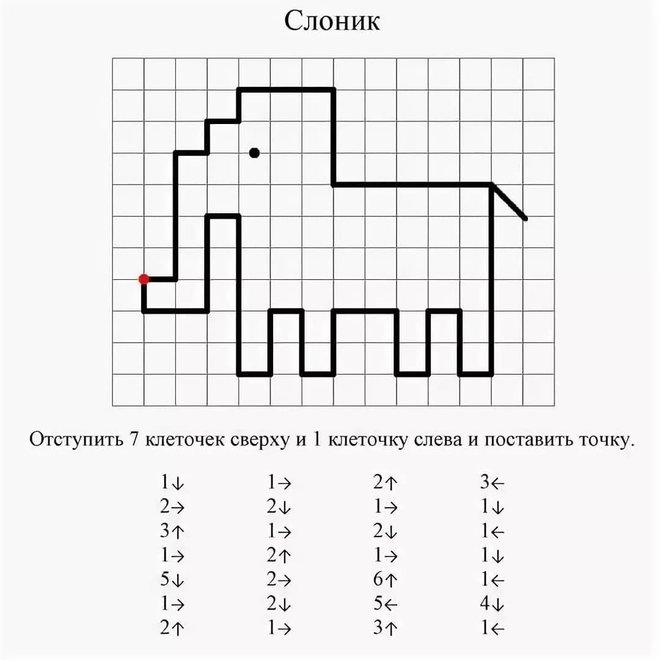 Олень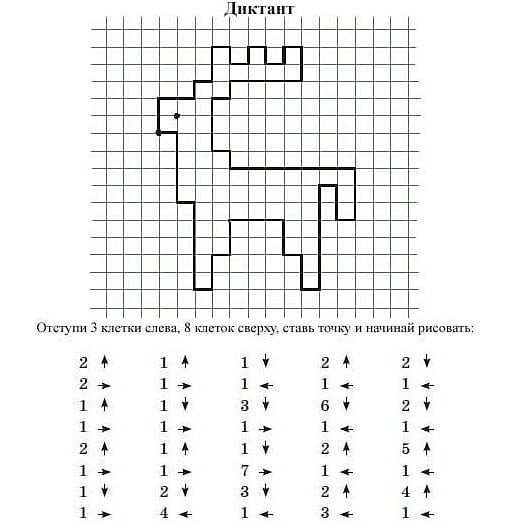 Бабочка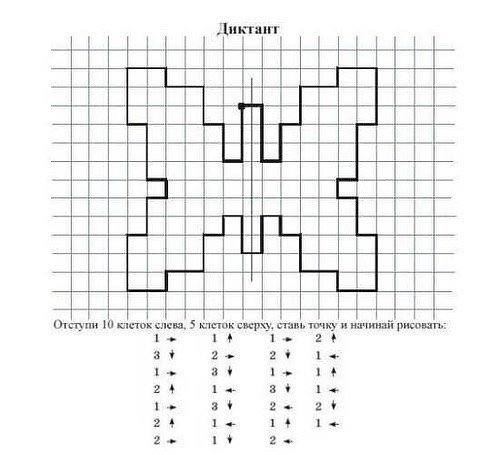 Дом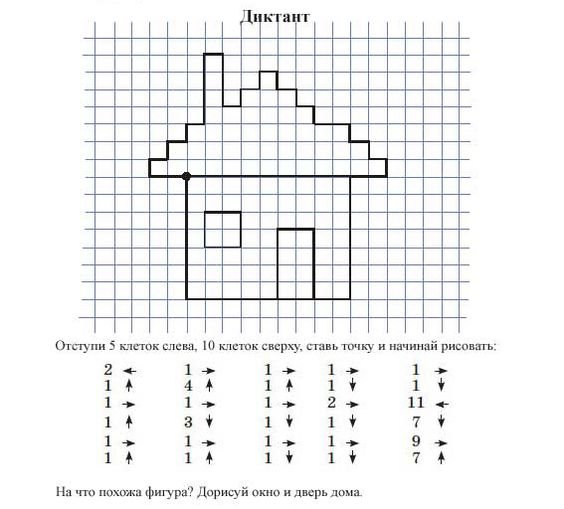 Собачка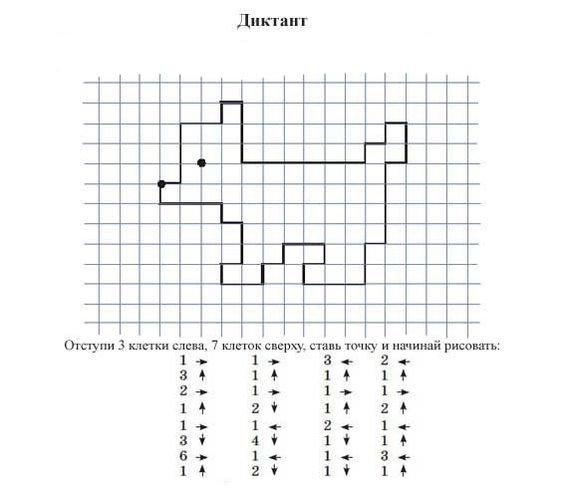 Цветок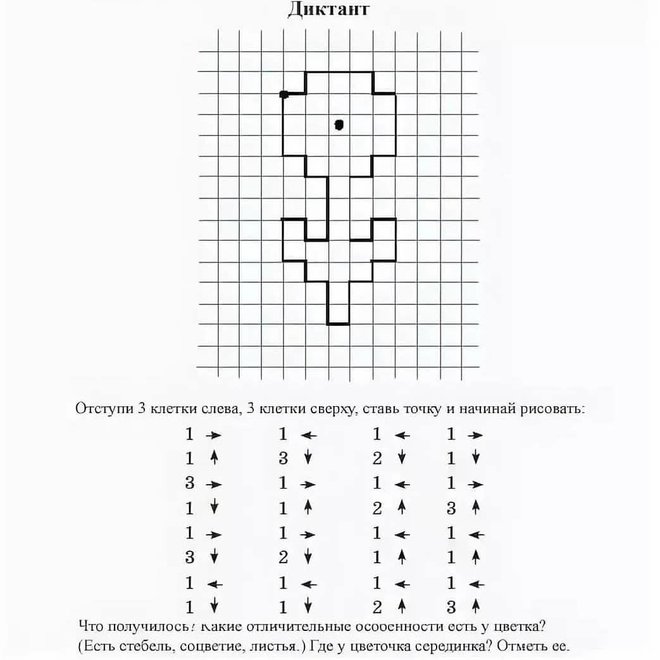 Ключ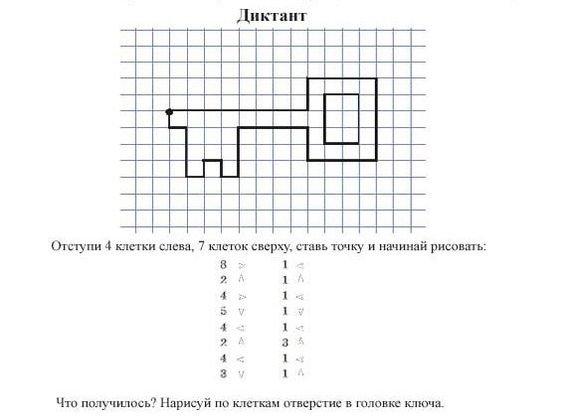 Незаполненные варианты диктантовЕлка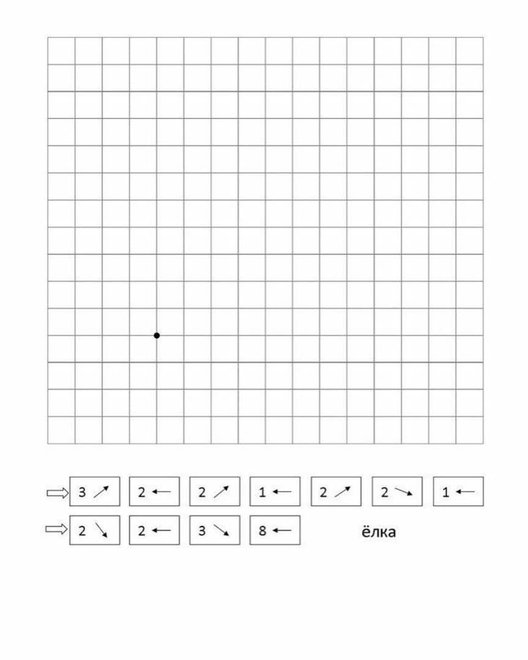                                                    Дерево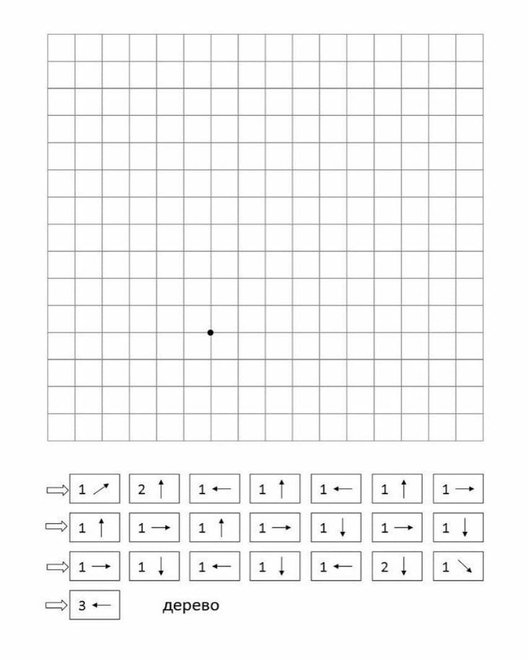 Машина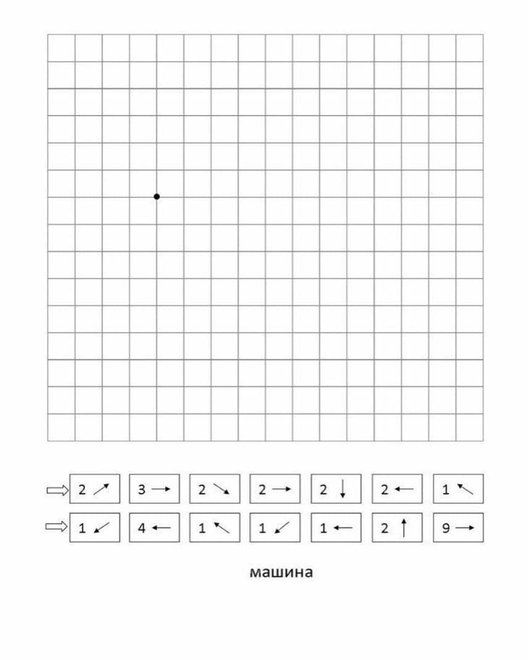 